Уважаемые налогоплательщики!		Управление ФНС России по Удмуртской Республике приглашает принять участие в еженедельных вебинарах по теме «Ответы на вопросы по Единому налоговому счету»:Время проведения вебинаров  с 10.00 до 10.30.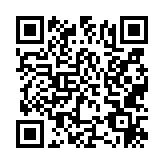 07.03.2023:https://w.sbis.ru/webinar/56786582-62ef-4432-bfa8-a0625c5b889215.03.2023: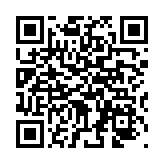 https://w.sbis.ru/webinar/3d4f6b37-0d73-44d8-a59a-7dea7878cc0b22.03.2023: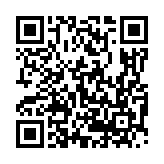 https://w.sbis.ru/webinar/e357e8dc-7a7c-41f2-9a7b-c512fbeed29429.03.2023: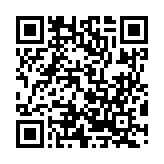 https://w.sbis.ru/webinar/1f95fdeb-f082-4287-be35-8a501ee09fadНа вопросы отвечают начальник отдела работы с налогоплательщиками УФНС России по Удмуртской Республике М.Н. Еланцева и начальник отдела урегулирования задолженности № 5 Межрайонной ИФНС России № 12 по Удмуртской Республике Г.Ф. Мосенцова.Уважаемые налогоплательщики!		Управление ФНС России по Удмуртской Республике приглашает принять участие в вебинаре по теме:«Как уменьшить УСН и ПСН на суммы уплаченных страховых взносов»Дата, время  и место проведения:13.03.2023, 14.00 – 14.30, посредством Интернет.На вебинаре будут рассмотрены вопросы:- За счет чего можно уменьшить ПСН индивидуальным предпринимателям?- За счет чего можно уменьшить УСН индивидуальным предпринимателям и организациям?- Примеры уменьшения ПСН и УСН.Для участия в вебинаре необходимо зарегистрироваться по ссылке: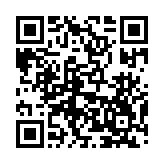 https://w.sbis.ru/webinar/6463f134-3783-4f80-ab14-81a7ecab887cКонтактное лицо: главный государственный налоговый инспектор УФНС России по Удмуртской Республике Ватолин Дмитрий Николаевич, 8(3412) 488-357.Уважаемые налогоплательщики!		Управление ФНС России по Удмуртской Республике приглашает принять участие в вебинаре по теме:«Оформление платежных документов в 2023 году»Дата, время  и место проведения:20.03.2023, 14.00 – 14.30, посредством Интернет.На вебинаре будут рассмотрены вопросы:- Какие налоги уплачиваются единым налоговым платежом (ЕНП)?- Какие налоги не входят в состав ЕНП?- Примеры оформления платежных документов.- Что такое зарезервированная сумма?- Как зарезервировать сумму для уплаты конкретного налога?Для участия в вебинаре необходимо зарегистрироваться по ссылке: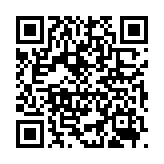 https://w.sbis.ru/webinar/1854acb2-66c7-4bd8-9fa2-84ab1c3a4800Контактное лицо: главный государственный налоговый инспектор УФНС России по Удмуртской Республике Ватолин Дмитрий Николаевич, 8(3412) 488-357.Уважаемые налогоплательщики!		Управление ФНС России по Удмуртской Республике приглашает принять участие в вебинаре по теме:«Новый порядок уплаты в 2023 году НДФЛ и страховых взносов»Дата, время  и место проведения:27.03.2023, 14.00 – 14.30, посредством Интернет.На вебинаре будут рассмотрены вопросы:- Новый порядок удержания НДФЛ в 2023 году.- Новые сроки уплаты НДФЛ в 2023 году.- Представление расчета 6-НДФЛ в 2023 году.- Примеры оформления платежных документов.- Основные изменения в администрировании страховых взносов в 2023 году.- Порядок представления персонифицированных сведений о физических лицах.                                                                                                                                                                                                                                                                                                         Для участия в вебинаре необходимо зарегистрироваться по ссылке: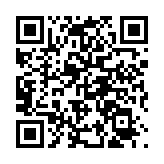 https://w.sbis.ru/webinar/eb07e2c7-e3ab-4a00-a830-4e379219ecebКонтактное лицо: главный государственный налоговый инспектор УФНС России по Удмуртской Республике Ватолин Дмитрий Николаевич, 8(3412) 488-357.